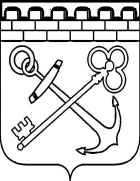 КОМИТЕТ ЦИФРОВОГО РАЗВИТИЯЛЕНИНГРАДСКОЙ ОБЛАСТИРАСПОРЯЖЕНИЕот 28 февраля  2020 года                                                                                № 21	О внесении изменения в распоряжение от 29 ноября 2019 года № 84 «Об утверждении Плана проведения проверок государственных казенных учреждений Ленинградской области подведомственных Комитету цифрового развития Ленинградской области на 2020 год»	Внести в распоряжение  Комитета цифрового развития Ленинградской области от 29 ноября 2019 года № 84 «Об утверждении Плана проведения проверок государственных казенных учреждений Ленинградской области подведомственных Комитету цифрового развития Ленинградской области на 2020 год», следующие изменения	1. в приложении «План проведения проверок государственных казенных учреждений Ленинградской области подведомственных Комитету цифрового развития  Ленинградской области на 2020 год» в столбце 4:	- в пункте 1 слово «апрель» заменить на слово «октябрь»;	- в пункте 2 слово «март» заменить на слово «октябрь».	2. Контроль за исполнением данного распоряжения оставляю за собой.Председатель Комитета цифрового развитияЛенинградской области 			                                                В.А.Кузнецова 